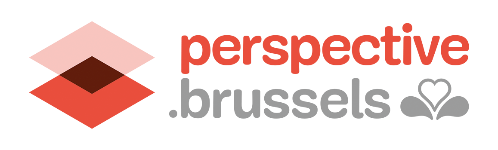 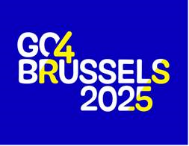 Formulaire de candidatureAppel à projets de la Région de Bruxelles-Capitale :visant au soutien d’actions-pilotes d’apprentissage du codage menées au sein des écoles bruxelloises et des operateurs qui repondent a l’obligation scolaire (codage 2019-2020)Titre du projet : INFORMATIONS SUR L’INSTITUTIONPorteur du projet : 		INFORMATIONS LIEES AU PROJETDescription globale du projet : Synthétiser le projet, les moyens mis en œuvre pour répondre à l’objectif général de l’appel à projets Code-ec et aux caractéristiques attendues dans ce cadre, les activités qui seront réalisées et les résultats escomptés (max 1 page).Localisation du projet (cocher la mention utile)□ Dans les locaux de l’asbl ou de l’administration publique porteuse du projet□ Dans l’établissement scolaire partenaire□ Autre : …………………………………………………………………………………………………………………Complémentarité Veuillez mentionner les autres sources de financement pour ce projet, en ce compris les demandes en pendantes auprès d’autres institutions publiques Public cible du projet (cocher la ou les cases correspondantes)Veuillez synthétiser la stratégie qui sera mise en œuvre afin de garantir la mixité du public en termes de genre (F/H) et pour favoriser l’intérêt des filles à la pensée scientifique en général et aux domaines informatiques en particulier.Description du projetDescription détaillée de la manière dont le projet répond à l’objectif général de l’appel à projets (et précisions quant aux besoins auxquels le projet répond) : Description de la méthodologie envisagée :Description détaillée des activités proposées : Période de réalisation du projet : Ressources disponibles pour le projet (infrastructures, moyens humains,…):Public visé :Précisez le nombre d’enfants ou de jeunes concernés, leur âge et leur sexe. Pour les projets impliquant les enseignants, précisez la matière enseignée, le niveau et le type d’enseignement. Résultats attendus :Les résultats sont les réalisations concrètes du projet, le produit des activités menées dans le cadre du projet.Indicateurs :Les indicateurs de réalisation sont des éléments observables et mesurables qui permettent de vérifier la mise en place des actions.Les indicateurs de résultats sont des éléments observables et mesurables qui permettent de mesurer les résultats atteints.Établissements scolaires partenaires du projet Partenaire 1 :Partenaire 2 :Ajouter éventuellement des cadres selon le nombre de partenaires dans le projet.Description du partenariat :Comment le partenariat a-t-il été choisi, retenu ?Décrire le rôle des différents partenaires dans la réalisation du projetProcessus d’évaluation envisagée :Signature personne pouvant engager l’institution :Référence du dossier (réservé au Service Ecole)Montant du subside sollicité Montant du subside accordé (réservé au service Ecole)Nom de votre institutionStatut juridiqueNuméro d’entreprise Date de publication des statuts au Moniteur belgeAdresse du siège socialRue et numéro :Code postal :Commune :Téléphone :E-mail :G.S.M :Site web :Responsables:-Président/ personne mandatée habilitée à signer les accords financiers:Nom & prénom :Téléphone :E-mail :G.S.M. :-Direction :Nom et prénom :Téléphone :E-mail :G.S.M. :-Personne chargée de la coordination ou du suivi du projet Code-ec :Nom et prénom :Téléphone :E-mail :G.S.M. :Informations relatives au lieu où se déroulent les activitésNom de l’implantation/institution :Rue & numéro :Code postal :Commune :Compte bancaire sur lequel la subvention sera verséeNuméroOuvert au nom de Assujettissement à la TVA Oui ou non ?A quel pourcentage ?Reconnaissance par une ou plusieurs autorités publiques - AgrémentLesquels ? Affiliation à une ou plusieurs fédérations ?Lesquelles ?Budget prévisionnel total de l’asbl en 2019Nombre d’ETP en 2018Expérience utile dans le cadre du présent appel à projet (maximum ½ page) :Compétences utiles dans le cadre du présent appel à projet  (maximum ½ page) :Travail en réseau (maximum ½ page)  :Résumé de votre objet social (maximum ½ page)Max. 1 pageMax. ½ pageEnfants de 2,5 ans à 6 ansEnfants de 6 à 12 ansJeunes de 12 à 16 ansJeunes au-delà de 16 ans Enseignants Autre Enfants/ jeunes à besoins spécifiquesMax. ½ pageMax. 1 pageMax. 1 pageMax. 1 pageDate de démarrage du projet :Durée du projet :Mois :  Jour :Horaire :Max. ½ pageMax ½ pageMax ½ pageIndicateurs de réalisation proposés :Indicateurs de résultats proposés :Nom complet de l’établissement scolaireStatut juridiqueNom de l’implantation (le cas échéant)N° FASERue & numéroCode postalCommuneReprésentant légal + titreTéléphone fixeTéléphone portableEmailNom et prénom de la personne chargée du suivi du projet Téléphone fixeTéléphone portableEmailExistence d’une convention de partenariat ? Si oui, veillez fournir un exemplaireIndice ISEF (FR)/Indice GOK (NL)Il est indispensable de compléter cette case qui constitue un critère de classement des projets.	Nom complet de l’organismeStatut juridiqueNom de l’implantation (le cas échéant)N° FASERue & numéroCode postalCommuneNom et prénom de la personne chargée du suivi du projet Téléphone fixeTéléphone portableEmailExistence d’une convention de partenariat ? Si oui, veillez fournir un exemplaireIndice ISEF (FR)/Indice GOK (NL)Il est indispensable de compléter cette case qui constitue un critère de classement des projets.	Max 1 page